Проектная работа
Тема: « Английский язык – предмет в моём расписании »СодержаниеВведениеГлава 1. Теоретическая часть. Английский язык – урок в школе или «урок» в жизни1.1. Историческая справка1.2. Английский язык среди языков мира1.3. Английский вокруг нас каждый деньГлава 2. Практическая часть. Исследование.2.1. Методика и проведение исследованияРазговорник памятка для учащихся Заключение.Приложение.Анкеты.Разговорник для учащегося.Памятка учащимся для успешного изучения английского ученика.Фото6. Библиография.Введение   Английский язык – это язык, на котором говорят около 300 миллионов людей нашей планеты, кроме того, английский язык является официальным государственным языком более чем в 60 странах.   Реальность современной жизнь показывает, что английский язык является одним из основных связующих звеньев общения в мире, ведь огромное количество мировой информации изложено именно по-английски.   Английский широко используется в научной деятельности, технологиях, медицине, электронике и т. д. Все это лишь подтверждает то, что в современной жизни для многих людей как никогда требуются качественные знания английского языка.   В современных школах английский язык является одним из предметов, которые входят в перечень обязательных для изучения. Проблема заключается в том, что в нашем современном мире требуется знание в совершенстве одного или несколько иностранных языков. Стоит ли изучать иностранный язык в школе?Актуальность выбранной темы состоит в том, что бы ответить на поставленный вопрос: «Стоит ли нам изучать английский язык?»    Английский язык в наше время очень востребован и необходим. Изучение иностранных языков способствует повышению уровня гуманитарного образования учащихся посредством приобщения их к духовному и историческому богатству зарубежных стран.Цель моего исследования: определить, нужно ли знать английский язык русскому человеку.Для реализации своего проекта я поставила перед собой задачи:Проанализировать теоретические материалы, связанные с английским языком.Выявить причины изучения английского языка в школах республики;     3. Разработать лексический минимум для начинающих изучать английский язык;     4.Создать памятку для учащихся, которые изучают английский язык в школе.     5.Ответить на проблемный вопрос: «Стоит ли изучать иностранный язык в нашей школе?» посредством приобщения анализа анкет родителей и учащихся МОУ «СШ № 57 г. Макеевки»Объект исследования: английский язык.Предмет исследования: английский язык – это новый предмет в моём расписании.Гипотеза исследования: основана на предположении о том, что введение иностранного  языка в учебный процесс (английский язык) — это не просто урок в школе, а необходимость, продиктованная современным временем.Практическая значимость работы заключается в том, чтобы оставить урок английского языка, как предмет обязательного изучения.Глава 1. Теоретическая часть. Английский язык – урок в школе или «урок» в жизни.Историческая справка английского языкаИстория английского языка неотрывно связана с историей Англии. Когда римляне покинули Британские острова в 410 г., вместе с ними ушел и латинский язык. Истинные обитатели острова (бритты) продолжали использовать кельтские языки. Предки современных англичан не теряли даром времени. В 449 году германские племена англов, саксов и ютов начали первые набеги на острова. Можно только догадываться, во что превратился бы язык, если бы потомки этих трех племен не подвергались нападениям. Дело в том, что два больших вторжения на остров невероятно изменили язык. В результате английский язык стал языком с самым большим количеством слов, а в грамматике главную роль стали играть не окончания слов, а их порядок в предложении.  Люди старались говорить также, как говорили их соседи, и все, кто хоть сколько-нибудь умел писать, старались запечатлеть звуки своей речи на бумаге. В то время не было ни словарей, ни учебников по грамматике, да и вообще никаких печатных изданий. Местные различия в произношении и написании были так велики, что человек с севера Англии испытывал бы серьезные трудности при чтении, написанного на юге. Начало книгопечатания в 1476 году (с его центром в Лондоне) значительно усилило влияние лондонского диалекта на другие части страны. Английский язык среди языков мира.В Библии говорится, как люди решили объединиться и построить в Вавилоне башню до небес, однако на землю спустился Бог и смешал языки. Согласно этому поверью, на земле появилось множество языков и с тех пор, люди из разных стран пытаются понять друг друга.В настоящее время насчитывается около 6 000 языков на земле. Я решила разобраться, на каком языке говорит большая часть жителей нашей планеты, и какой язык является самым распространенным.Большая часть жителей нашей земли говорят на китайском языке. Английский язык занимает примерно 3 место среди наиболее распространенных языков на земле. Это официальный язык жителей США, Великобритании, Канады, Австралии, Новой Зеландии, Индии. Он является родным языком примерно для 410 млн. людей и вторым языком для 1 млрд. человек, однако точных данных учеными не установлено.Английский язык  является наиболее преподаваемым языком, не заменяет других языков, а дополняет их: 300 млн. китайцев - больше, чем все население Соединенных Штатов, - учат английский язык; в 90 странах английский - либо второй язык, либо широко изучается; во Франции в государственных средних школах для учащихся обязательно изучение в течение четырех лет английского или немецкого языка, большинство - как минимум 85% - выбирает английский; в Японии учащиеся должны изучать английский язык в течение шести лет до окончания средней школы. В Норвегии, Швеции и Дании обязательно изучают английский язык. В России, где изучение иностранных языков для детей обязательно, большинство учат английский язык. После второй мировой войны роль английского языка резко возросла. США стало одной из сильнейших держав в мире, а после распада СССР, мировым лидером во всех областях жизни. Это привело к тому, что усилилась необходимость изучения английского языка. В связи с его колоссальной значимостью, в современное время изучение английского языка в школах республики  начинается со 2 класса. Английский язык стал языком международного общения. Сегодня открыты границы в разные страны, широко развит туристический бизнес, многие ездят заграницу работать, учиться, отдыхать. Всем известно, что в Германии говорят на немецком языке, в Финляндии – на финском, во Франции – на французском, в Италии - на итальянском, в Испании – на испанском и т.д. Однако, приехав в Германию, не обязательно знать немецкий язык, а во Францию французский. В какую бы страну не приехал человек, если он владеет языком международного общения, то он сможет узнать дорогу, заказать еду в ресторане, узнать всю необходимую ему информацию.2.3. Английский вокруг нас каждый день.Английский язык – это предмет в школьном расписании российского ученика. А именно в моём расписании это урок обязательного изучения. Мне казалось, что с окончанием урока, заканчивается роль английского языка в нашей жизни.Однако, начав изучать иностранный язык, я время от времени стала замечать, что даже после уроков, английский язык преследует меня повсюду. Я периодически сталкиваюсь с английскими словами и фразами в своей обычной жизни.Прежде всего, английский язык – это язык программирования и компьютеров. Клавиатура всех компьютеров имеет клавиши на английском языке (up - вверх; down – вниз; print – печать; еnd – завершение, конец; home – дом; backspace – назад; enter – вход, ввод и т.д.). Компьютерные игры, в которые сегодня так любят играть как взрослые, так и дети, тоже зачастую имеют английские названия (angry bird – злая птица; snake – змейка, Heroes - Герои и т.д.).Английские слова и выражения доносятся с наших телеэкранов. Некоторые телевизионные передачи имеют названия на английском языке (Comedy Club – клуб комедии; Comedy Woman – смешная женщина; The Smurfs – Смурфики - мультик; Animal Planet – Планета животных, Discovery – Открытие, каналы на телевидении). Сколько английских слов мелькает в рекламах каждый день (LG – Goods for Life – товары для жизни; Canon – Can do it – Кэнон - сможешь это сделать;).Английский есть в каждом нашем доме (средство для мытья посуды Fairy – Фея; шампунь для головы Head and Shoulders – Голова и плечи; отбеливатель Vanish – исчезновение; на тетрадях часто можно увидеть слово Notebook – тетрадь). Как легко выучить название новых стран если заглянуть на этикетку одежды, на которой также написано из какого материала сделана вещь и как ее надо стирать (made in China – сделано в Китае; made in Germany – сделано в Германии; 100% cotton – 100% хлопок; wash 30 – 40* - стирать при температуре 30 – 40 градусов и т.д.).Хорошо бы знать английский язык для того, чтобы понимать, что обозначают часто встречающиеся надписи на английском языке в общественных местах (WiFi – «вайфай» - бесплатный выход в интернет Wireless Fidelity – высокая точность беспроводной передачи данных; Exit – выход; No smoking – курение запрещено; недавно в бассейне я встретила надпись Caution Wet Floor – осторожно, мокрый пол), самостоятельно разобраться в Макдональдсе и некоторых ресторанах, где находится туалет, тоже помогут знания английского языка (WC – Water Closet – уборная).Таким образом, английский язык не заканчивается окончанием урока в школе, он окружает нас всегда и повсюду!Глава 2. Практическая часть. Исследование .2.1. Методика проведения исследования.Изучив теоретическую часть, которая изложена в предыдущей главе, я сделала вывод о необходимости изучения английского языка, т.к. это язык мирового общения и очень востребован в современном, движущимся мире. Но так думаю я, а что думают одноклассники и родители учащихся 6 классов?Для того, чтобы это выяснить, мною была проведена опытно-практическая работа, которая включала три этапа: организационный, практический и обобщающийВ моей  работе ведущим стал метод анкетирования1 (Приложение 1 - 2) учащихся 6 классов и их родителей школы т.к. он способствует накоплению массового материала, представлению состояния дел в практике МОУ «Средняя школа  № 57 г. Макеевки»Анализ результатов:1) результаты анкет учащихся1 вопрос - "да" ответили 7 чел.(100%)2 вопрос - "английский язык - международного уровня" ответили 1чел(15%); "нужен для жизни, учёбы, карьерного роста, путешествия" - 6 чел (85%).3 вопрос - "необходимость в жизни" ответили 7 чел.(100%).4 вопрос - " со второго класса" ответили 7 чел. (100%).5 вопрос - " редко" ответили 4 чел.(55%); "часто"- 3 чел.(45%).6 вопрос - "нет" - 7 чел.(100%).7 вопрос - "не знаю" - 3 чел.(45%) "да"- 4 чел.(55%)8 вопрос -"Германия" - 2чел.(30%);"Франция" - 1чел.(15%); "Англия" - 2чел(30%) ; " Бразилия" - 2 чел (30%).9 вопрос - "да" - 7чел.(100%)10 вопрос - "бывает ,но редко" - 3 чел(45%); "никогда" - 4чел.(55%).11 вопрос - " всегда" - 7чел.(100%).12 вопрос - "всегда" - 7чел.(100%)13 вопрос - "братья , сестры" - 2чел (30%); "учитель" - 3чел.(45%); "одноклассники" 2чел(25%)14 вопрос "занимаются" - 5чел (70%); "не занимаются" - 2чел.(30%)2) результаты анкет родителей1 вопрос - " для общего развития" - 4 чел.(60%); "в школе/институте есть такой предмет - 5 чел.(75%); "чтобы лучше понять другие культуры"- 2 чел.(30%)2 вопрос - "немецкий язык" - 6 чел.(85%); "английский язык" - 1чел.(15%)3 вопрос - " школьный предмет" - 6 чел.(85%);"было интересно" -1 чел.(15%)4 вопрос - " английский язык" - 7 чел(100%); "китайский язык" - 1 чел.(15%)5 вопрос - " да" - 6 чел.(85%); " нет" - 1 чел.(15%)6 вопрос - " да" - 7 чел.(100%)7 вопрос - " да" - 7 чел.(100%)8 вопрос - " да" - 7 чел.(100%)9 вопрос - " перспективы в жизни" - 7 чел.(100%)10 вопрос - " два языка" - 5 чел.(70%); "английский" - 2 чел.(30%)11 вопрос - " хорошо, что ввели два языка" - 7 чел.(100%)Ответ на проблемный вопросПо результатам опроса родителей учащихся можно ответь на проблемный вопрос. Что необходимо изучать иностранный язык в школе, знание которого, дают большие перспективы в жизни.2.2. Разговорник и памятка учащимсяЯ разработала  лексический минимум для начинающих изучать английский язык и создала памятку для учащихся, которые уже изучают английский язык в школе. Приложение 3-4Заключение.На основании проведенного мною исследования можно сделать вывод, что английский язык действительно необходимо изучать.Ведь изучение иностранного языка способствует повышению уровня гуманитарного образования учащихся. Я считаю, что необходимо оставить урок английского языка, как предмет обязательного изучения  иностранного языка.Английский язык - это не только урок в школьном расписании, но и «урок» в жизни для каждого из нас.Сегодня английский язык окружает нас повсюду. Это язык международного общения, зная который ты сможешь объясниться в любой стране мира.Я надеюсь, что созданный мною разговорник и памятка, поможет мне и моим одноклассникам с лёгкостью изучить английский язык.Приложение 1.5.1. Анкета для учащихсяПрошу Вас ответить на предложенные вопросы. Выбранный ответ нужно обвести кружочком или подчеркнуть.1.Надо ли изучать английский язык?А) надо Б) не надо2.Для чего необходимо изучать английский язык?Напишите _______________________________________________________3.Что для Вас английский язык?А) это просто урок в школе Б) это необходимость в жизни4.С какого возраста нужно изучать английский язык?свой ответ________________________________________________________5.Как часто Вы встречаете английские слова в Вашей обыденной жизни?А) часто Б) редко В) никогда6.Были ли ВЫ заграницей?А) да Б) нет7.Хотели бы Вы поехать отдыхать заграницу ?А) да Б) нет В) не знаю8.Если да, в какую страну? Напишите_________________________________9.Хотели бы Вы иметь друга по переписки заграницей?А) да Б) нет В) друг по переписки есть10.Забываете ли Вы учебник, словарь или тетрадь по английскому языку дома?А) да часто Б) бывает, но редко В) никогда не забываю11.Всегда ли Вы записываете домашнее задание по английскому языку?А) всегда Б) бывает забываю12.Всегда ли Вы выполняете домашнее задание по английскому языку?А) всегда Б) иногда не выполняю13. При выполнении домашнего задания по английскому языку к кому вы обращаетесь за помощью?А) родители Б) братья, сестры В) учитель Г) одноклассники14.Занимаетесь ли вы дополнительно изучением английского языка?свой ответ_______________________________________________________Спасибо за ответы!Приложение 2Анкета для родителей Прошу Вас ответить на предложенные вопросы. Выбранный ответ нужно обвести кружочком или написать самим.1.Для чего нужно изучать иностранные языки? 
(можно выбрать несколько вариантов и предложить свой) 
Чтобы общаться в путешествиях 
Нужно для работы 
В школе/институте есть такой предмет 
Чтобы лучше понять другие культуры 
Для общего развития 
Интересно, для развлечения 
Свой вариант (написать) 

2.Какие иностранные языки Вы изучали в годы своей учебы?
3.Почему именно эти языки? 
4.Какой язык вы бы предпочли для изучения вашего ребенка?
5. Нужен ли английский язык  детям?да 2) нет6. Как Вы считаете, стоит ли ввести второй ин. язык?7. Ваш ребенок с интересом изучает иностранный язык?8. Как вы думаете,  иностранные языки являются важным в образовании вашего ребенка?9. Что даст Вашим детям знания иностранного языка?10. Может стоит оставить один иностранный язык ? Какой?11.Ваши пожелания и предложенияСпасибо за ответы!Приложение 3.5.2 Слова, фразы, диалоги и рассказы о себе и своей семье для начинающих изучать английский язык.Алфавит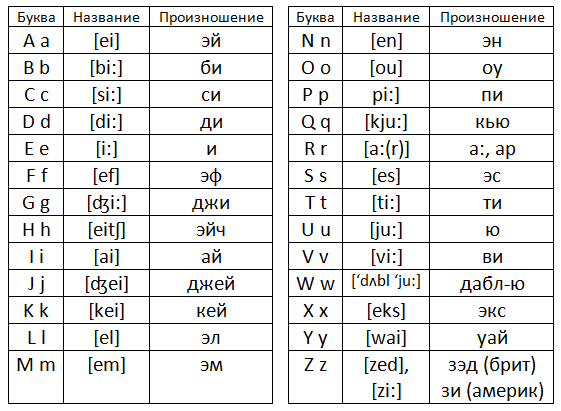 Звуки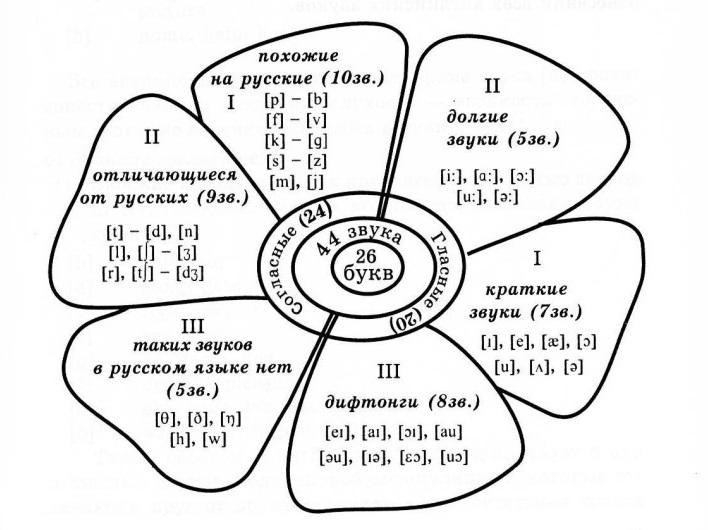 ЗнакомствоМоя семьяХоббиУгощениеМагазинПомогите!ПрофессииСчет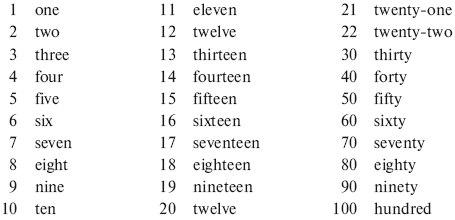 ПраздникиСтраныДиалог- Hello! (Привет!)- Hello! (Привет!)- What is your name? (Как тебя зовут?)- My name is Andrew. And what is your name? (Меня зовут Эндрю. А как твое имя?)- My name is Ann. I live in Greece. Where do you live? (Меня зовут Энн. Я живу в Греции. А где живешь ты?)- I ‘m from USA. Your English is great. What do you do? (Я из США. Твой английский великолепен.)- Thank you. - Ok. See you soon. (Хорошо. До скорого.)- Bye! (Пока!)Примерные рассказы о себе и своей семьеMy familyI have got a family. I have got a mother, father and brother. My mother s name is Tatyana. She is 33. She is a teacher. My mother can cook well. My father s name is Damir. He is 37. He is a farmer. My father can drive a car well. My brother s name is Denis. He is 15. He is a pupil. Denis can ride a bike, swim and play football.My name is Gusel. I am 12. I am a pupil. I can swim, skip, play tennis. I have got pets-two dogs. My dogs names are Bim and Makar. They like milk. I like to play with my pets.
Приложение 4.5.3. Памятка учащимся для успешного изучения английского языка.Помните!!! Английский язык нужно учить,  не лениться, постоянно не переставая по 15 минут утром, в обед и вечером. Соблюдая эти правила и советы вы английский язык будете знать на отлично!!!Не забывать учебники, словари и тетради дома;Всегда записывать и выполнять домашнее задание дома;В случае неясности и непонимания не бояться просить помощи своего учителя;Больше заниматься аудированием;Учиться и привлекать своих друзей и одноклассников заниматься самообразованием и самореализовываться в проектной деятельности;Обращать внимание на английские слова в повседневной жизни;Вести постоянный поиск английской литературы в СМИ (библиотеки, архивы, интернет, пресса и т.д.);Не останавливаться на достигнутом;В случаях выезда заграницу, говорить по-английски.5.4 ФотоОпрос родителейОпрос учащихсяБиблиографияАнглийский язык. 2 -7 классы. Forward. В 2 ч.  Четвертый год обучения. Авторы: Вербицкая М.В., Эббс Б. и др, издательство «Вентана-Граф». 2015 г.Английский язык» 2-7 классы, И.Н. Верещагиной, К.А. Бондаренко, Т.А. Притыкиной, «Просвещение», 2011 год.Бонк, Н. А. Учебник английского языка : [в 2 ч.]. / Н. А. Бонк, Г. А. Котий, Н. А. Лукьянова. – М. : ДЕКОНТ+ : ГИС, 2012.Голицынский, Ю. Б. Грамматика: сб. упражнений / Ю. Б. Голицынский, Н. А. Голицынская. – Изд. 6-е, испр. и доп. – СПб. : КАРО, 2009. – 543 с.Отраслевые англо-русский и русско-английский словариБольшая Советская энциклопедияИнтернет-ресурсы.№Название этапаЗадачи этапаОсновные методы исследования1Организационный этап1.Изучение литературы по проблеме исследования.2. Построение исследовательского аппарата (объекта, предмета, целей, задач, гипотезы).3. Изучение опыта работы.4. Определение стратегии исследования.1. Поисковый или теоретический анализ литературы по проблеме исследования2. Собеседование с учителями и учащимися.3. Обобщение.2Практический этап1. Уточнение аппарата исследования.2. Проведение ОПР.1.Систематизация и обобщение теоретического наследия по проблеме исследования.2. Адаптация методик исследования.3.Анкетирование.4. Оценивание.3Обобщающий этап2. Построение доказательства гипотезы.3. Оформление результатов ОПР.1. Анализ.2. Синтез.3.Интерпретация.Hi!Привет.Hello!Здравствуйте.How do you do!Здравствуйте.( офиц.)Good morning!Доброе утро.Good afternoon!Добрый день.Good evening!Добрый вечер.What’s your name?Как тебя зовут?My name is …Меня зовут …Where are you from?Откуда ты?I am from Russia.Я из России.And you?А ты?Where do you live?Где ты живешь?I live in Russia.Я живу в России.How old are you?Сколько тебе лет?I am …….. years old.Мне ….. лет.Bye!Пока.Good – Bye!Прощай.See you later!Еще увидимся!Have a nice day!Хорошего дня!Good luck!Удачи!familyсемьяparentsродителиa motherмамаa fatherпапаmumмамочкаdadпапочкаa sisterсестраa brotherбратa grandmotherбабушкаgrannyбабуляa grandfatherдедушкаgranddadдедуляа cousinдвоюродный (ая) (брат,сестра)a uncleдядяan auntтётяdaughterдочьa sonсынHave you got a hobby?У тебя есть хобби?What’s your hobby?Какое твое хобби?My hobby is ….Мое хобби это …I like to ….Я люблю ….I love to …Я обожаю …Read booksЧитать книги.Play computer games.Играть в компьютерные игры.Swim.Плавать.Play with toys.Играть в игрушки.Collect ….Собирать…What do you like to do?Что ты любишь делать?And you?А ты?I like your hobby.Мне нравится твое хобби.It’s really interesting.Это реально интересно.It’s great!Здорово!Cool!Прикольно!Would you like….?Хочешь ….Of course, thank you very much!Конечно, большое спасибо!Here it is!Вот!A chocolate.Шоколадка.Sweets.Конфеты.Chewing gum.Жвачка.Cookies.Печенье.It’s tasty!Вкусно!Help yourself!Угощайся!May I have …?Можно мне ….?Please!Пожалуйста!Have you got….?У вас есть ….?Show me …. Please.Покажите, пожалуйста …..May I have a look at ….?Можно посмотреть ….?How much is it?Сколько это стоит?I want to buy it.Я хочу это купить!Excuse me, please.Пожалуйста, помогите!HELP!Помогите!Can you help me!Вы можете мне помочь!I need a help!Я нуждаюсь в помощи!I am lost.Я потерялся.We stay at …. Hotel.Мы остановились в …… Отеле.My Mother’s phone number is ……Телефон моей мамы …….I need a doctor.Мне нужен врач.I have a headache.У меня болит голова.I have a stomachache.У меня болит живот.I have a toothache.У меня зубная боль.It hurts here.У меня болит здесь.a teacherучительa pilotлётчикa driverводительan engineerинженерa doctorврачa nurseмедсестра, няняa businessmanбизнесменa photographerфотографEasterПасхаHappy New YearНовый годChristmasРождествоHalloweenХэллоуинHappy BirthdayДень рожденияShrovetideМасленицаUnited States of AmericaСШАCanadaКанадаAustraliaАвстралияRussiaРоссияIndiaИндияnew ZealandНовая ЗеландияGermanyГерманияEnglandАнглияGreat BritainВеликобритания